Plenarinio posėdžio dokumentas<NoDocSe>A8-0132/2018</NoDocSe><Date>{03/04/2018}3.4.2018</Date><RefProcLect>***</RefProcLect><TitreType>REKOMENDACIJA</TitreType><Titre>dėl Tarybos sprendimo dėl Europos Tarybos konvencijos dėl terorizmo prevencijos papildomo protokolo sudarymo Europos Sąjungos vardu projekto</Titre><DocRef>(14498/2017 – C8-0451/2017 – 2017/0266(NLE))</DocRef><Commission>{LIBE}Piliečių laisvių, teisingumo ir vidaus reikalų komitetas</Commission>Pranešėja: <Depute>Helga Stevens</Depute>TURINYSPsl.EUROPOS PARLAMENTO TEISĖKŪROS REZOLIUCIJOS PROJEKTAS	5ATSAKINGO KOMITETO PROCEDŪRA	6GALUTINIS VARDINIS BALSAVIMAS ATSAKINGAME KOMITETE	7EUROPOS PARLAMENTO TEISĖKŪROS REZOLIUCIJOS PROJEKTASdėl Tarybos sprendimo dėl Europos Tarybos konvencijos dėl terorizmo prevencijos papildomo protokolo sudarymo Europos Sąjungos vardu projekto(14498/2017 – C8-0451/2017 – 2017/0266(NLE))(Pritarimo procedūra)Europos Parlamentas,–	atsižvelgdamas į Tarybos sprendimo projektą (14498/2017),–	atsižvelgdamas į prašymą dėl pritarimo, kurį Taryba pateikė pagal Sutarties dėl Europos Sąjungos veikimo (SESV) 83 straipsnio 1 dalį ir 218 straipsnio 6 dalį (C8–0451/2017),–	atsižvelgdamas į 2017 m. kovo 15 d. Europos Parlamento ir Tarybos direktyvą (ES) 2017/541 dėl kovos su terorizmu, pakeičiančią Tarybos pamatinį sprendimą 2002/475/TVR ir iš dalies keičiančią Tarybos sprendimą 2005/671/TVR,–	atsižvelgdamas į 2006 m. gruodžio 18 d. Tarybos pamatinį sprendimą 2006/960/TVR dėl keitimosi informacija ir žvalgybos informacija tarp Europos Sąjungos valstybių narių teisėsaugos institucijų supaprastinimo,–	atsižvelgdamas į 2008 m. birželio 23 d. Tarybos sprendimą 2008/615/TVR dėl tarpvalstybinio bendradarbiavimo gerinimo, visų pirma kovos su terorizmu ir tarpvalstybiniu nusikalstamumu srityje,–	atsižvelgdamas į 2002 m. birželio 13 d. Tarybos pagrindų sprendimą 2002/584/TVR dėl Europos arešto orderio ir perdavimo tarp valstybių narių tvarkos,–	atsižvelgdamas į Europos Tarybos konvencijos dėl terorizmo prevencijos papildomą protokolą (14447/2017),–	atsižvelgdamas į Darbo tvarkos taisyklių 99 straipsnio 1 ir 4 dalis bei 108 straipsnio 7 dalį,–	atsižvelgdamas į Piliečių laisvių, teisingumo ir vidaus reikalų komiteto rekomendaciją (A8-0132/2018),1.	pritaria Tarybos sprendimo projektui;2.	paveda Pirmininkui perduoti Parlamento poziciją Tarybai ir Komisijai.ATSAKINGO KOMITETO PROCEDŪRAGALUTINIS VARDINIS BALSAVIMAS ATSAKINGAME KOMITETESutartiniai ženklai:+	:	už-	:	prieš0	:	susilaikėEuropos Parlamentas2014-2019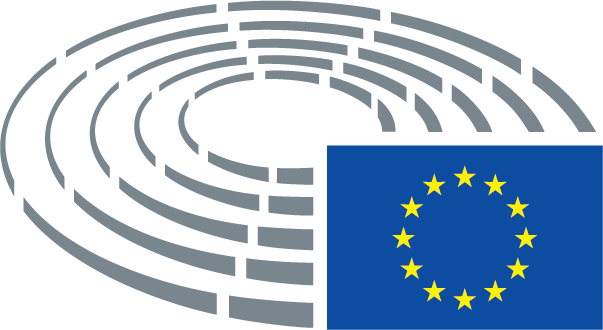 Procedūrų sutartiniai ženklai	*	Konsultavimosi procedūra		***	Pritarimo procedūra	***I	Įprasta teisėkūros procedūra (pirmasis svarstymas)	***II	Įprasta teisėkūros procedūra (antrasis svarstymas)	***III	Įprasta teisėkūros procedūra (trečiasis svarstymas)
(Procedūra pasirenkama atsižvelgiant į teisės akto projekte pasiūlytą teisinį pagrindą.)PavadinimasTarybos sprendimas dėl Europos Tarybos konvencijos dėl terorizmo prevencijos papildomo protokolo (CETS Nr. 217) sudarymo Europos Sąjungos varduTarybos sprendimas dėl Europos Tarybos konvencijos dėl terorizmo prevencijos papildomo protokolo (CETS Nr. 217) sudarymo Europos Sąjungos varduTarybos sprendimas dėl Europos Tarybos konvencijos dėl terorizmo prevencijos papildomo protokolo (CETS Nr. 217) sudarymo Europos Sąjungos varduTarybos sprendimas dėl Europos Tarybos konvencijos dėl terorizmo prevencijos papildomo protokolo (CETS Nr. 217) sudarymo Europos Sąjungos varduNuorodos14498/2017 – C8-0451/2017 – COM(2017)0607 – 2017/0266(NLE)14498/2017 – C8-0451/2017 – COM(2017)0607 – 2017/0266(NLE)14498/2017 – C8-0451/2017 – COM(2017)0607 – 2017/0266(NLE)14498/2017 – C8-0451/2017 – COM(2017)0607 – 2017/0266(NLE)Konsultavimosi data / prašymas dėl pritarimo18.12.2017Atsakingas komitetas       Paskelbimo plenariniame posėdyje dataLIBE15.1.2018Nuomonę teikiantys komitetai       Paskelbimo plenariniame posėdyje dataAFET15.1.2018JURI15.1.2018Nuomonė nepareikšta       Nutarimo dataAFET22.2.2018JURI27.3.2018Pranešėjai       Paskyrimo dataHelga Stevens11.12.2017Svarstymas komitete26.2.201827.3.2018Priėmimo data27.3.2018Galutinio balsavimo rezultatai+:–:0:495049504950Posėdyje per galutinį balsavimą dalyvavę nariaiAsim Ademov, Jan Philipp Albrecht, Heinz K. Becker, Monika Beňová, Caterina Chinnici, Rachida Dati, Agustín Díaz de Mera García Consuegra, Tanja Fajon, Laura Ferrara, Kinga Gál, Ana Gomes, Sylvie Guillaume, Jussi Halla-aho, Eva Joly, Cécile Kashetu Kyenge, Juan Fernando López Aguilar, Monica Macovei, Roberta Metsola, Claude Moraes, Ivari Padar, Judith Sargentini, Branislav Škripek, Csaba Sógor, Sergei Stanishev, Helga Stevens, Traian Ungureanu, Bodil Valero, Marie-Christine Vergiat, Harald Vilimsky, Udo Voigt, Josef Weidenholzer, Cecilia WikströmAsim Ademov, Jan Philipp Albrecht, Heinz K. Becker, Monika Beňová, Caterina Chinnici, Rachida Dati, Agustín Díaz de Mera García Consuegra, Tanja Fajon, Laura Ferrara, Kinga Gál, Ana Gomes, Sylvie Guillaume, Jussi Halla-aho, Eva Joly, Cécile Kashetu Kyenge, Juan Fernando López Aguilar, Monica Macovei, Roberta Metsola, Claude Moraes, Ivari Padar, Judith Sargentini, Branislav Škripek, Csaba Sógor, Sergei Stanishev, Helga Stevens, Traian Ungureanu, Bodil Valero, Marie-Christine Vergiat, Harald Vilimsky, Udo Voigt, Josef Weidenholzer, Cecilia WikströmAsim Ademov, Jan Philipp Albrecht, Heinz K. Becker, Monika Beňová, Caterina Chinnici, Rachida Dati, Agustín Díaz de Mera García Consuegra, Tanja Fajon, Laura Ferrara, Kinga Gál, Ana Gomes, Sylvie Guillaume, Jussi Halla-aho, Eva Joly, Cécile Kashetu Kyenge, Juan Fernando López Aguilar, Monica Macovei, Roberta Metsola, Claude Moraes, Ivari Padar, Judith Sargentini, Branislav Škripek, Csaba Sógor, Sergei Stanishev, Helga Stevens, Traian Ungureanu, Bodil Valero, Marie-Christine Vergiat, Harald Vilimsky, Udo Voigt, Josef Weidenholzer, Cecilia WikströmAsim Ademov, Jan Philipp Albrecht, Heinz K. Becker, Monika Beňová, Caterina Chinnici, Rachida Dati, Agustín Díaz de Mera García Consuegra, Tanja Fajon, Laura Ferrara, Kinga Gál, Ana Gomes, Sylvie Guillaume, Jussi Halla-aho, Eva Joly, Cécile Kashetu Kyenge, Juan Fernando López Aguilar, Monica Macovei, Roberta Metsola, Claude Moraes, Ivari Padar, Judith Sargentini, Branislav Škripek, Csaba Sógor, Sergei Stanishev, Helga Stevens, Traian Ungureanu, Bodil Valero, Marie-Christine Vergiat, Harald Vilimsky, Udo Voigt, Josef Weidenholzer, Cecilia WikströmPosėdyje per galutinį balsavimą dalyvavę pavaduojantys nariaiCarlos Coelho, Anna Maria Corazza Bildt, Ignazio Corrao, Gérard Deprez, Maria Grapini, Marek Jurek, Miltiadis Kyrkos, Nuno Melo, Angelika Mlinar, Nadine Morano, Maite Pagazaurtundúa Ruiz, Emilian Pavel, Morten Helveg Petersen, Petri Sarvamaa, Elly Schlein, Barbara SpinelliCarlos Coelho, Anna Maria Corazza Bildt, Ignazio Corrao, Gérard Deprez, Maria Grapini, Marek Jurek, Miltiadis Kyrkos, Nuno Melo, Angelika Mlinar, Nadine Morano, Maite Pagazaurtundúa Ruiz, Emilian Pavel, Morten Helveg Petersen, Petri Sarvamaa, Elly Schlein, Barbara SpinelliCarlos Coelho, Anna Maria Corazza Bildt, Ignazio Corrao, Gérard Deprez, Maria Grapini, Marek Jurek, Miltiadis Kyrkos, Nuno Melo, Angelika Mlinar, Nadine Morano, Maite Pagazaurtundúa Ruiz, Emilian Pavel, Morten Helveg Petersen, Petri Sarvamaa, Elly Schlein, Barbara SpinelliCarlos Coelho, Anna Maria Corazza Bildt, Ignazio Corrao, Gérard Deprez, Maria Grapini, Marek Jurek, Miltiadis Kyrkos, Nuno Melo, Angelika Mlinar, Nadine Morano, Maite Pagazaurtundúa Ruiz, Emilian Pavel, Morten Helveg Petersen, Petri Sarvamaa, Elly Schlein, Barbara SpinelliPosėdyje per galutinį balsavimą dalyvavę pavaduojantys nariai (200 straipsnio 2 dalis)André Elissen, Marc Joulaud, Christelle Lechevalier, Martina Michels, Liadh Ní Riada, Anna ZáborskáAndré Elissen, Marc Joulaud, Christelle Lechevalier, Martina Michels, Liadh Ní Riada, Anna ZáborskáAndré Elissen, Marc Joulaud, Christelle Lechevalier, Martina Michels, Liadh Ní Riada, Anna ZáborskáAndré Elissen, Marc Joulaud, Christelle Lechevalier, Martina Michels, Liadh Ní Riada, Anna ZáborskáPateikimo data3.4.20183.4.20183.4.20183.4.201849+ALDEGérard Deprez, Angelika Mlinar, Maite Pagazaurtundúa Ruiz, Morten Helveg Petersen, Cecilia WikströmECRJussi Halla-aho, Marek Jurek, Monica Macovei, Branislav Škripek, Helga StevensEFDDIgnazio Corrao, Laura FerraraENFChristelle Lechevalier, Harald VilimskyNIUdo VoigtPPEAsim Ademov, Heinz K. Becker, Carlos Coelho, Anna Maria Corazza Bildt, Rachida Dati, Agustín Díaz de Mera García Consuegra, Kinga Gál, Marc Joulaud, Nuno Melo, Roberta Metsola, Nadine Morano, Petri Sarvamaa, Csaba Sógor, Traian Ungureanu, Anna ZáborskáS&DMonika Beňová, Caterina Chinnici, Tanja Fajon, Ana Gomes, Maria Grapini, Sylvie Guillaume, Cécile Kashetu Kyenge, Miltiadis Kyrkos, Juan Fernando López Aguilar, Claude Moraes, Ivari Padar, Emilian Pavel, Elly Schlein, Sergei Stanishev, Josef WeidenholzerVERTS/ALEJan Philipp Albrecht, Eva Joly, Judith Sargentini, Bodil Valero5-ENFAndré ElissenGUE/NGLMartina Michels, Liadh Ní Riada, Barbara Spinelli, Marie-Christine Vergiat00